О внесении изменений в постановление администрацииМР «Койгородский» от 19.06.2012 года № 50/06 «Об утверждении порядка конкурсного отбора бизнес-проектовдля получения финансовой поддержки в виде субсидированиячасти расходов субъектов малого предпринимательства»Администрация МР «Койгородский» постановляет:1. Внести в постановление администрации МР «Койгородский» от 19.06.2012 года № 50/06 «Об утверждении порядка конкурсного отбора бизнес-проектов для получения финансовой поддержки в виде субсидирования части расходов субъектов малого предпринимательства» изменения согласно приложению.2. Настоящее постановление вступает в силу с даты официального опубликования  в информационном вестнике Совета и администрации МР «Койгородский» и подлежит размещению на официальном сайте администрации МР «Койгородский».И.о. главы МР «Койгородский» -руководителя  администрации района  «Койгородский»                                                             Н.В. КостинаПриложениек постановлению    администрации МР «Койгородский»                                                                                                       от 27 марта 2015 г.  №  58 /03                         Изменения,вносимые в постановление администрации МР «Койгородский» от 19 июня . № 50/06  «Об утверждении порядка конкурсного отбора бизнес-проектов для получения финансовой поддержки в виде субсидирования части расходов субъектов малого предпринимательства»В Приложении к постановлению «Порядок конкурсного отбора бизнес-проектов для получения финансовой поддержки в виде субсидирования части расходов субъектов малого предпринимательства»:- пункт 5 изложить в следующей редакции:«5. Результатом Конкурса является определение победителей, имеющих право получения финансовой поддержки за счет средств местного бюджета, предусмотренных на реализацию муниципальной программы «Развитие экономики в МО МР «Койгородский»», утвержденной постановлением администрации МР «Койгородский» от 24.12.2013 года № 77/12  (далее - Программа).»;      - пункт 6 изложить в следующей редакции:	«6. Участниками Конкурса являются:- граждане, желающие организовать собственное дело;- субъекты малого предпринимательства;- субъекты агропромышленного комплекса;- субъекты рыбохозяйственного комплекса;- субъекты туристской индустрии (далее - претенденты).».Администрация муниципального района “Койгородский” Администрация муниципального района “Койгородский” Администрация муниципального района “Койгородский” 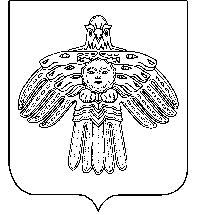 ”Койгорт ”муниципальнй районсаадминистрация ”Койгорт ”муниципальнй районсаадминистрация ПостановлениеШуöмот27 марта 2015 г.№ № 58/03	с. Койгородок	с. Койгородок	с. Койгородок